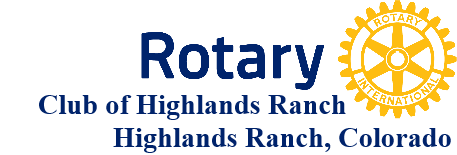 ROTARACTION MEMBERSHIP APPLICATIONROTARACTION MEMBERSHIP APPLICATIONApplicant NameDate:Shirt Size: small, medium, large, xlargeSchool(s):Majors:Full-Time Student:YES or NOPlace of Employment:Home Address:City, State, and Zip:Home Phone:Cell:Email:Month, Day, Year   YEAR MUST BE INCLUDEDMonth, Day, Year   YEAR MUST BE INCLUDEDDate of Birth: Special Interests or Expertise you can share with RotarySpecial Interests or Expertise you can share with RotaryWhat Service Projects Interest You? What Service Projects Interest You? What is your Rotary Affiliation / experience?What is your Rotary Affiliation / experience?Proposer’s Name:Date:Applicant’s Name:Date: